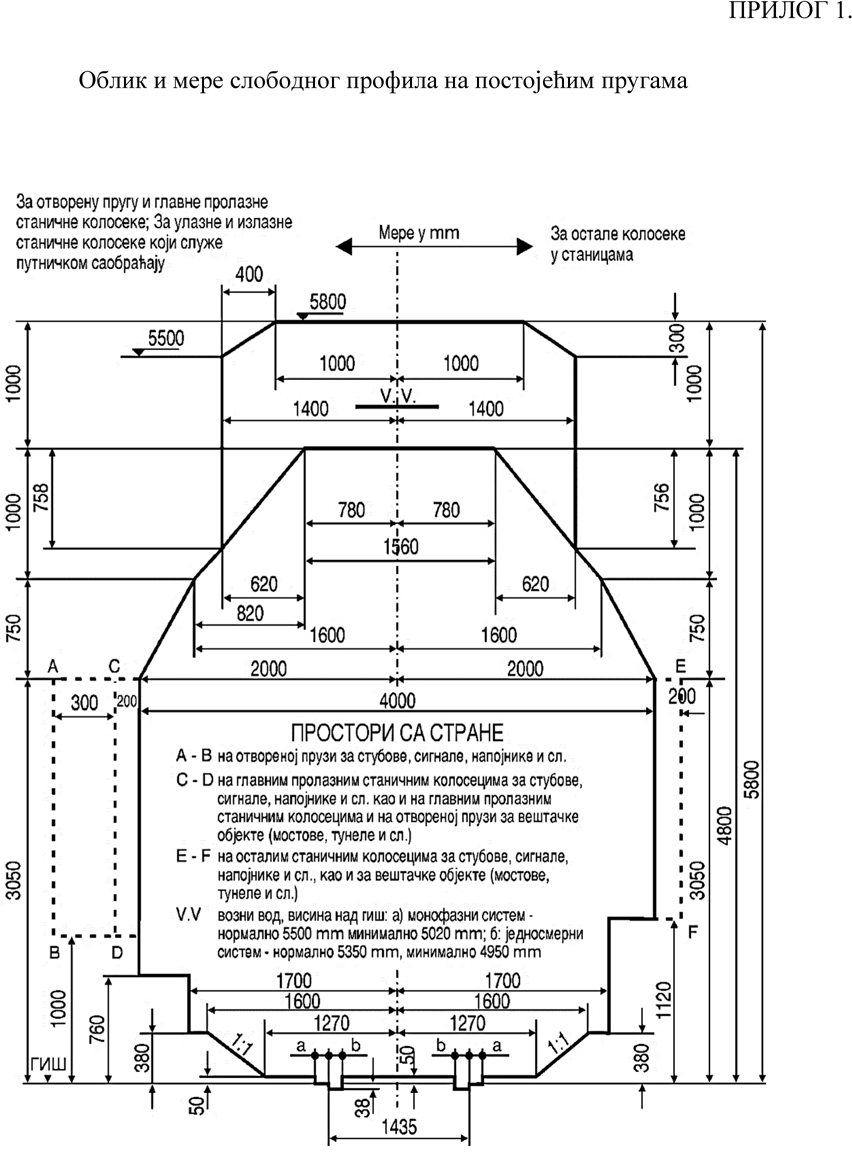 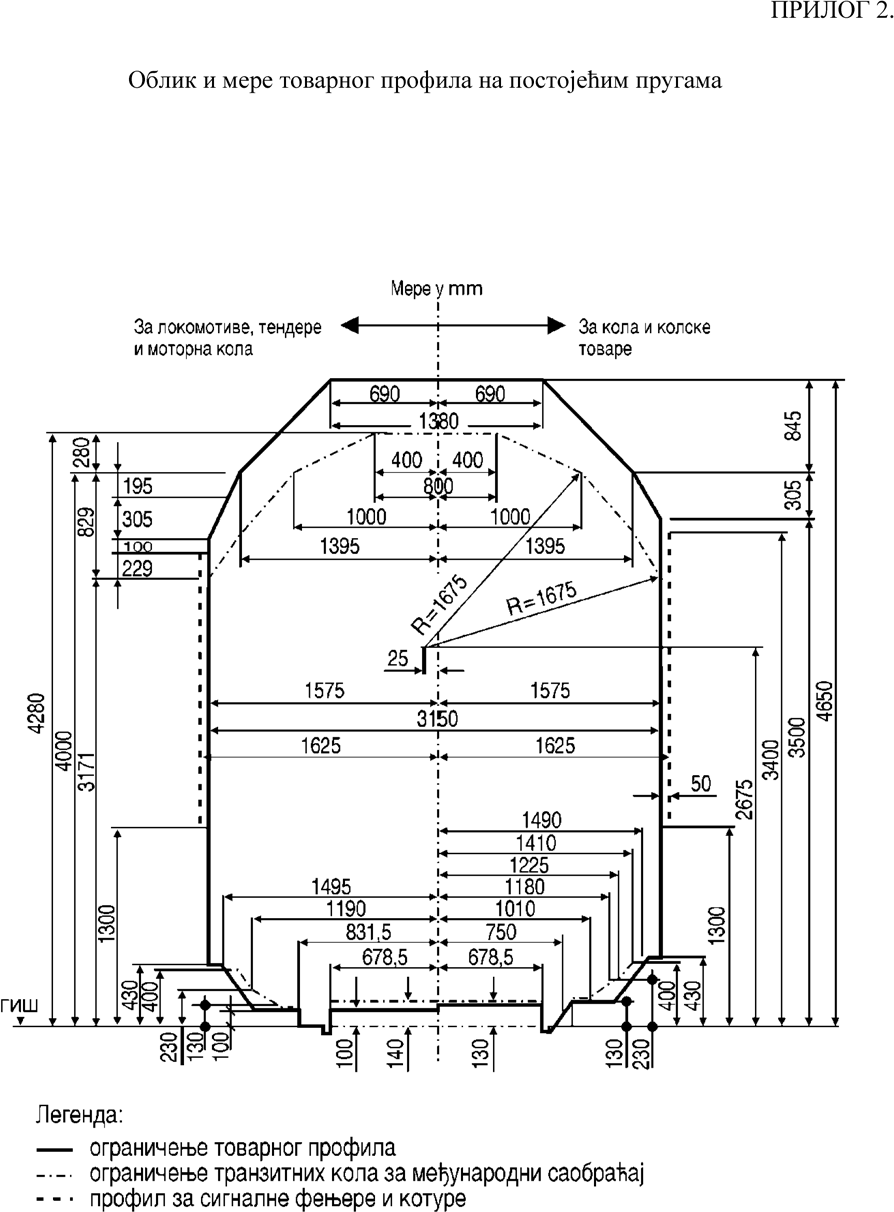 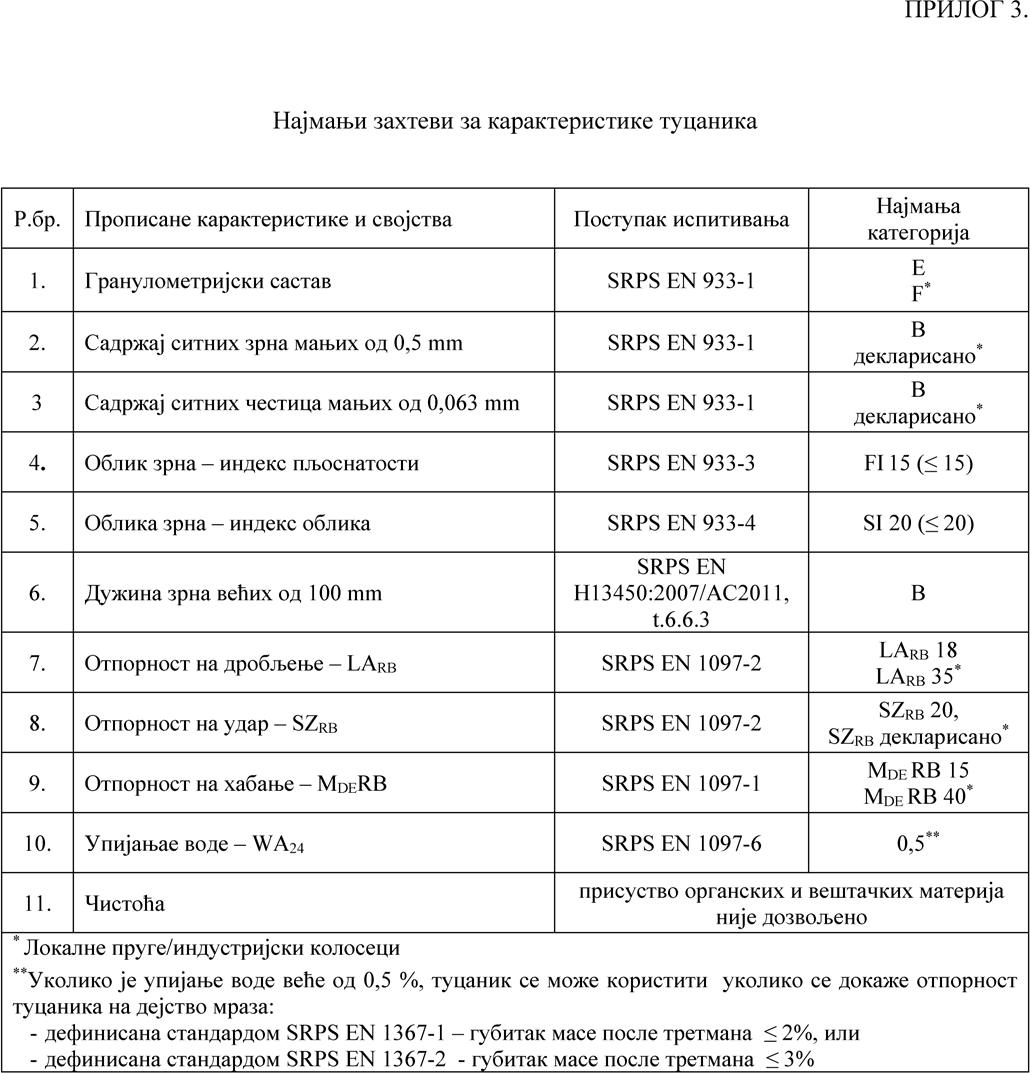 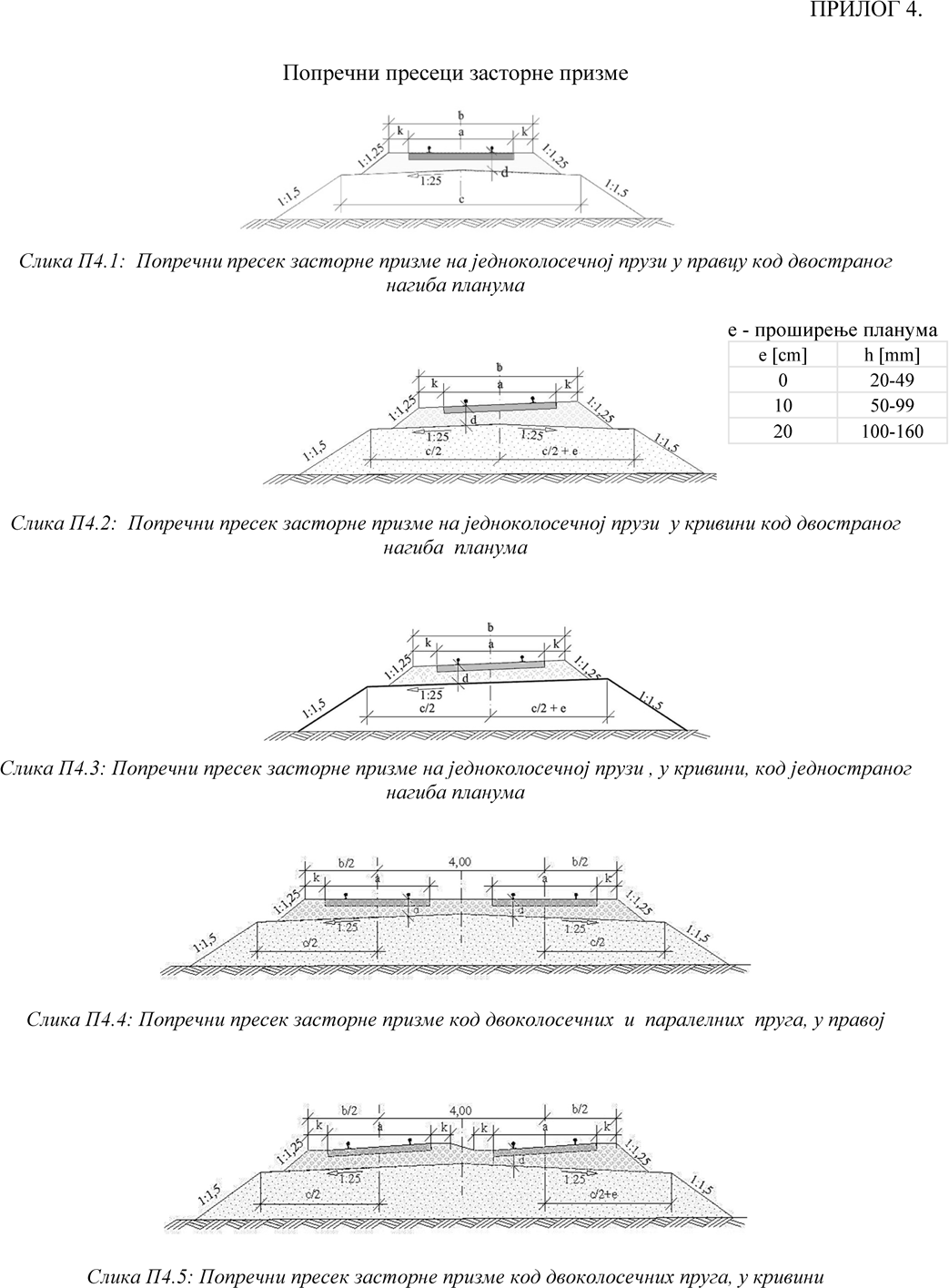 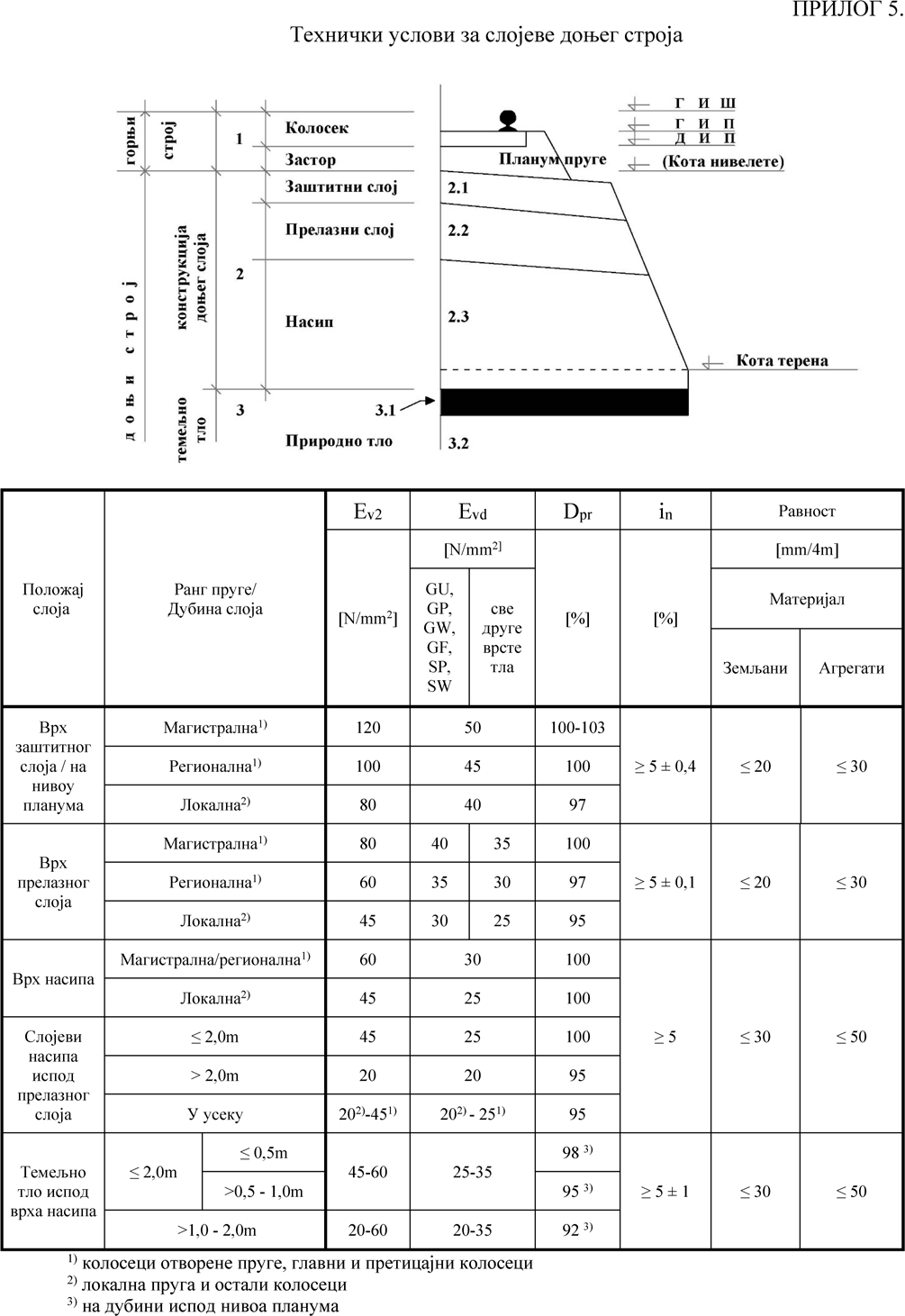 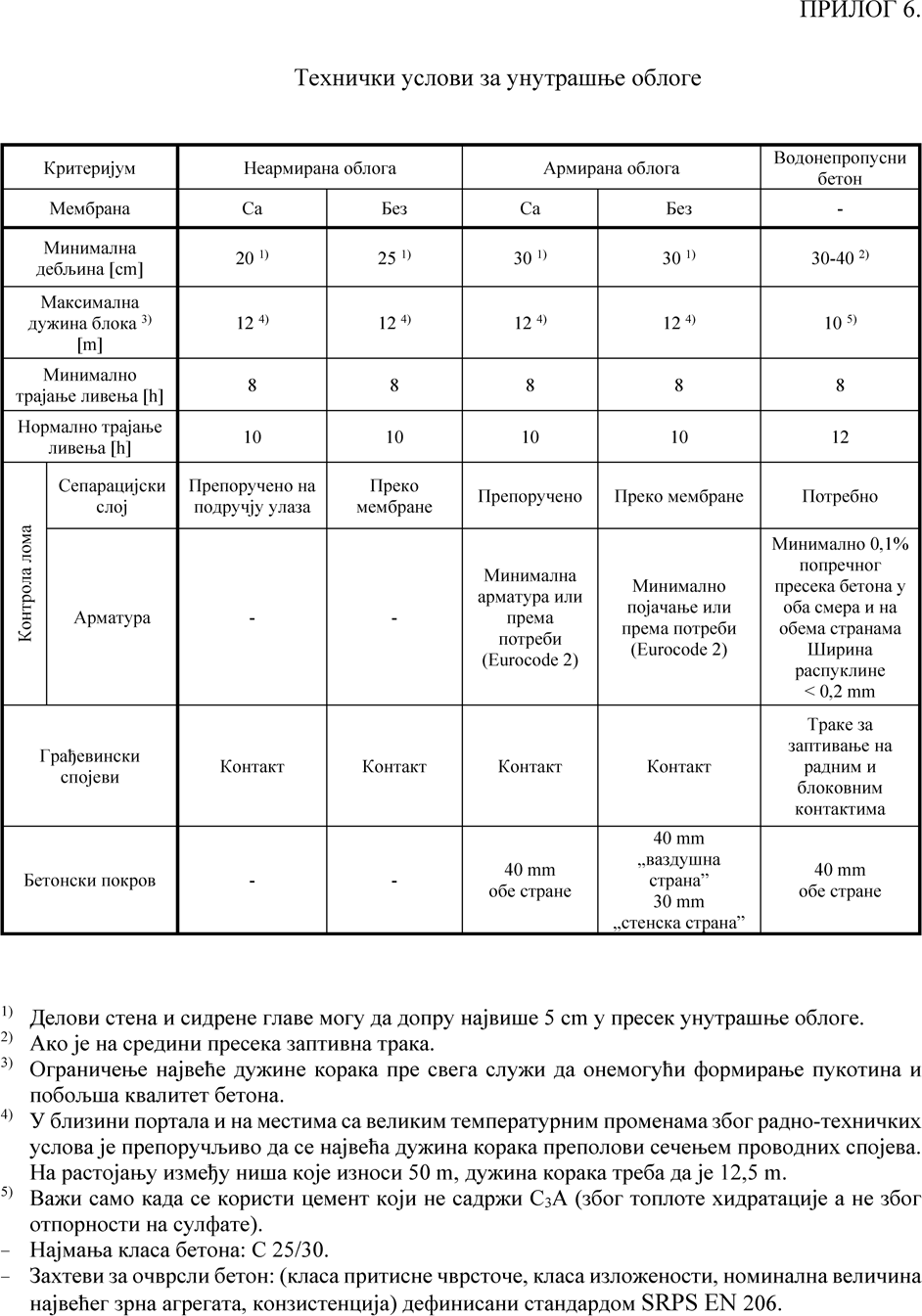 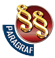 ПРАВИЛНИКО ТЕХНИЧКИМ УСЛОВИМА ПОДСИСТЕМА ИНФРАСТРУКТУРА("Сл. гласник РС", бр. 39/2023)